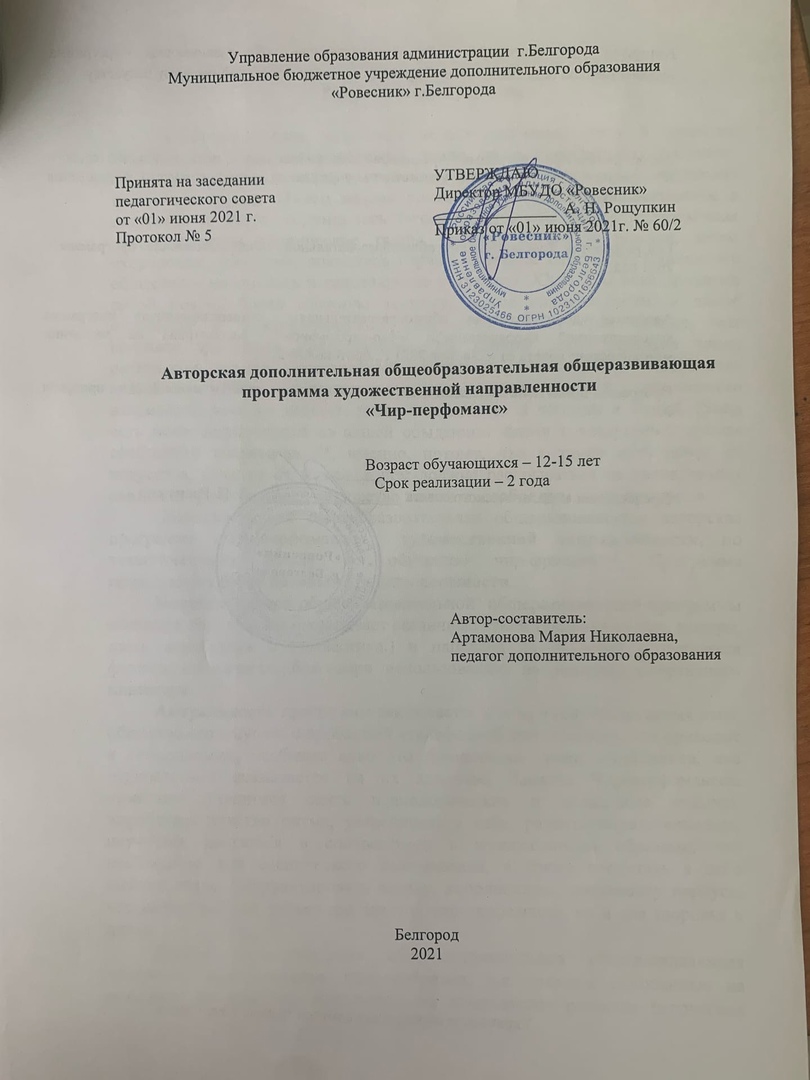 Пояснительная запискаХореографическое искусство играет огромную роль в развитии человечества, оно появилось очень давно, даже в наскальных рисунках, созданных несколько тысячелетий тому назад, встречаются изображения пляшущих людей. «Танец возник тогда, когда искусство, выраженное в движении и жесте, подчинилось ритму и музыке». Танцы первобытных людей сменили сценические танцы древних греков и римлян, затем «хороводы», «бранли», появились первые балетные спектакли. Изменялось  общество – изменялось и танцевальное искусство. XX и XXI века принесли собой новую, более сложную технику, новые специальности, и новое отношение к хореографическому искусству. Танец стал больше, чем красивое зрелищное представление. На данном этапе развития танец раскрывает духовно-нравственный потенциал человека, его способность ценить красоту, совершенство мира природы и гармонично взаимодействовать с ним. «В танце есть элемент и легенды и жизни, Танец есть мост, перекинутый из нашей обыденной жизни к воздушным замкам свободного творчества. И, именно, потому, что в танце есть нечто от искусства, и нечто от жизни, в нём должна раскрываться та таинственная связь, которая связывает творчество жизни со свободным творчеством...». Дополнительная общеобразовательная общеразвивающая авторская программа «Чир-перфоманс»»  художественной направленности, по тематическому циклу по обучению чир-фристайлу. Программа представляет собой базовый уровень сложности. Новизна данной общеобразовательной  общеразвивающей программы состоит в том, что она  охватывает различные стили танцев (хип-хоп, модерн, джаз, акробатика и гимнастика.) и нацелена на развитие у учащихся физических качеств, благодаря использованию на занятиях спортивного инвентаря. Актуальность программы заключается в том, в настоящее время наше общество столкнулось с проблемой «телефонной зависимости», что приводит к гиподинамии, особенно ярко это проявляется среди школьников, что отрицательно сказывается на их здоровье. Занятия Чир-перфомансом помогают учащимся снять психологические и мышечные зажимы, выработать чувство ритма, уверенность в себе, развить выразительность, научиться двигаться в соответствии с музыкальными образами, что необходимо для сценического выступления, а также воспитать в себе выносливость. Скорректировать осанку, координацию, постановку корпуса, что необходимо не только для занятия чир-перфоманса, но и для здоровья в целом. 	Данная дополнительная общеобразовательная общеразвивающая программа педагогически целесообразна, т.к. занятия, основанные на  принципе доступности, направлены на комплексное развитие творческих способностей учащихся; благодаря использованию в работе тренировочной формам проведения занятия учащиеся всесторонне развиваются, а также  добиваются высоких результатов на соревнованиях. Благодаря применяемым методам контроля (викторины, танцевальные показы) отслеживается успеваемость учащихся по пройденным темам и разделам программы. Цель программы: создание условий для достижения у учащихся  максимально возможного уровня технико-тактической, физической и психологической подготовленности и требования достижения  максимально высоких результатов соревновательной деятельности.Задачи:  Обучающие:обучить навыкам чир-перфоманса; познакомить с различными стилями чир-перфоманса;сформировать понятия музыкальный ритм, физические качества.Воспитательные:воспитать нравственные ценности;воспитать внутреннюю раскрепощенность;воспитать интерес к чир-перфомансу; воспитание дисциплинированности, культуры общения, взаимопонимания и поддержки в коллективе по средствам танцевального сообщества.Развивающие:	раскрыть и развить танцевальные способности (гибкость, пластику, растяжку, артистические и физические качества при исполнении танца на сцене);развить чувство ритма;развить воображение и фантазию;расширить художественный кругозор и способствовать формированию эстетического вкуса.Отличительной особенностью данной программы от уже существующих является то, что чир-перфоманс сложнокоординационный вид танца, сочетающий элементы гимнастики, акробатики и танца. По характерному признаку чир-перфоманс – художественный вид танца, т.е. вид изначально нацеленный на создание зрелищности и пластической выразительности.Возраст учащихся. Программа разработана для учащихся 12-15 лет. Способы определения результативности – сдача контрольных нормативов. Виды контроля общей и специальной физической, спортивно-технической и тактической подготовки, комплекс контрольных испытаний и контрольно-переводных нормативов по годам  и   этапам  подготовки.Срок реализации программы:Программа рассчитана на  два   года.Режим занятий: -  1 и 2 год обучения – 216 часов (3 занятия в неделю по 2 академических часа).Форма проведения занятий: форма обучения - очная.формы организации работы с учащимися – групповые занятия.Ожидаемые результаты: По итогам первого года обучения учащиеся должны знать: позиции рук чир-фристайла и джаза, ног, правильные положения головы и корпуса модерн, на середине зала; знать очередность выполнения разминочных упражнений  джаз-модерн; основы поведения на сцене.По итогам первого года обучения учащиеся должны уметь: слышать ритм музыки и действовать в нем; уметь выполнять  простые прыжковые комбинации; уметь импровизировать и знать элементы чир-фристайла   и чир-джаза.По итогам второго года обучения учащиеся должны знать: позиции рук чир-фристайла и джаза, ног, правильные положения головы и корпуса модерн, на середине зала; знать очередность выполнения разминочных упражнений  джаз-модерн; основы поведения на сцене.По итогам второго года обучения учащиеся должны уметь: слышать ритм музыки и действовать в нем; уметь выполнять  простые  и сложные прыжковые комбинации; уметь импровизировать и знать элементы чир-фристайла   и чир-джаза.Способы определения результативности  реализации программы проводятся в виде промежуточной аттестации в декабре и мае (Приложение №1).По окончанию обучения у учащегося должны быть сформированы следующие компетенции: Учебно-познавательная компетенция (УПК): умение синтезировать знания, приобретаемые в рамках школьной программы со знаниями, полученными в объединении и применять их на практике (УПК 1); умение планирования, анализа, рефлексии, самооценки своей деятельности (УПК 3); умение работать с инструкциями, схемами, технологическими картами (УПК 4).Коммуникативная компетенция (КК):  умение организовать совместную групповую деятельность при выполнении практико-ориентированного задания и нести личную ответственность (КК 1); умение разрешать конфликтные ситуации, эффективно взаимодействовать с незнакомыми людьми, налаживать социальные связи (КК 2); умение распределять роли в коллективе (КК 3); умение общаться, слушать и вести диалог (КК 4).  Информационная компетенция (ИК): умение самостоятельно искать, систематизировать, использовать информацию (ИК 1); умение критически относиться к содержанию получаемой информации, умение ее переосмысливать, анализировать (ИК 3); владение современными информационно-коммуникационными технологиями (поисковые системы, различные браузеры, презентации) (ИК 4). Общекультурная компетенция (ОК): умение организовать свою деятельность, проявляют интерес к общественной жизни города (ОК 1); знание и уважение традиций и культур своего народа, обычаев разных национальностей (ОК 2); умение воплощать новые образы или изготовлять новые объекты (модели) (ОК 3); Социально-трудовая компетенция (СТК): умение самостоятельно (под руководством педагога) выполнять работу, для достижения определённого результата (СТК 1); умение организовать социально-полезную деятельность в объединении (праздники внутри объединения, презентации), вне объединения (социальные опросы, акции)(СТК 2); умение соблюдать дисциплину и правила безопасности (СТК 3); умение владеть этикой трудовых взаимоотношений (СТК 4).Ценностно-смысловая компетенция (ЦСК): усваивают и интереоризируют духовно-нравственные ценности (свобода, добро, семья, любовь, труд, саморазвитие, толерантность, альтруизм, сострадание) (ЦСК 1); умение отстаивать собственную точку зрения в выступлениях и публикациях, проявляя при этом толерантность (ЦСК 2); Компетенция личностного самосовершенствования (КЛС): умение ставить перед собой цели, планировать и прогнозировать свою деятельность (КЛС 1); стремление к самостоятельности в принятии решений, в выборе профессии и сферы самореализации (КЛС 2); владение навыками самообразования, стремление повышать свой общекультурный уровень) (КЛС 3). Формы подведения итогов реализации дополнительной общеобразовательной программы:Устный опрос, мастер-класс;Показ, анализ выполненных комбинаций;Сдача элементов (по разделам);Открытое занятие; отчетный концерт;Соревнования, конкурсы-фестивали (муниципальные, региональные, всероссийские, международные).Календарный учебный графикУчебный планУчебно-тематический план первого года обученияСодержание учебного плана первый год обученияРаздел 1.Введение в программу. Техника безопасности на занятии. Теория: Введение учащихся в программу. Постановка цели и задач на учебный год. Инструктаж по технике безопасности во время  занятия.Практика: Правила поведения на занятиях. Раздел 2. Теория чир-спортаТеория: Знакомство учащихся с новым  направлением  чир-спорт. Беседы о выдающихся балетмейстерах нашего времени.                                                                                                                                       Практика: Просмотр отрывков из танцевальных номеров чемпионов спортивных коллективов Росси и Мира.Раздел 3. Дисциплина  чир-пом-фристайл.Теория: Знакомство учащихся с основными разминочными упражнениями. Изучение методики исполнения.Практика: Изучение движений по кругу с продвижением вперед. Движения по диагонали: ходьба, прыжки из стороны в сторону,  прыжки, крест на крест. Упражнения на середине зала. Прыжковые комбинации: со сгибанием коленей, на месте, с вытянутыми коленями. Подскоки в продвижении по диагонали.Раздел 4. Вариативные положения рук чир-пом-фристайл.Теория: Знакомство учащихся с чир-пом-фристайл. Изучение методики исполнения.Практика: Изучение положений  рук  и корпуса.Раздел 5. Вращения чир-перфомас Джазовый пируэт 1 уровень. Теория: Знакомство учащихся с основными элементами джаза. Изучение понятий при работе у станка, методики исполнения.Практика: Изучение позиций рук и ног, постановка корпуса, головы. Plie у станка, battement tendu, releve. Упражнения на формирование равновесия, умение распределять центр тяжести корпуса равномерно на одну или две ноги.                      Раздел 6. Основы чир-прыжки 1 уровень.Практика: Под предоставленную педагогом музыку учащиеся применяют полученные умения и навыки, слушать музыку и двигаться, создают свой собственный  танец. Промежуточная аттестация учащихся. Раздел 7. Липы чир-прыжков 1 уровень.Теория: Повторный инструктаж по технике безопасности. Методика исполнения танцевальных элементов.Практика: Знакомство с учащихся с танцевальным номером. Прослушивание музыки. Разучивание движений танцев.Раздел 8. Данс-прыжки 1 уровень.Практика:  Диагностика усвоения программного материала, викторина.Раздел 9.Основные правила выполнения пируэтов 2 уровень.Практика: Методика исполнения танцевальных пируэтов.Раздел 10. Прыжки  чир-перфоманс 2  уровень. Теория: Постановка целей и задач на учебный год. Инструктаж по технике безопасности. Просмотр видео материала номеров выполненных учащимися в прошлых годах, обсуждение. Раздел 11. Липы 2 уровеньТеория: Беседы о выдающихся танцоров  нашего времени.                                                                                                                               Практика: Просмотр видео образцовых коллективов и ансамблей  России   и  Зарубежья. Просмотр  концертных выступлений «Звезды»,  «Оптима».Раздел 12. Данс-прыжки 2 уровеньТеория: Изучение новых упражнений, методика исполнения. Практика: разминочные упражнения на середине зала, повторение, введение новых упражнений (с резинкой), разминка по диагонали, прыжковые комбинации с элементами гимнастики, упражнения  на «отрицание» и Шпагаты.Раздел 13. Поддержки (виды лифтов) чир- перфомансТеория: Знакомство учащихся с новыми элементами поддержек. Изучение методики исполнения.Практика: Упражнения на полу с резинкой на  растяжку ног и   гибкость тела. Растяжка у станка.Раздел 14. Пируэты  3 уровеньТеория: Изучение новых видов вращений. Практика: Вращения на месте и на середине зала. Техника исполнения.                       Вращение на середине зала, гранд жете. Вращение по диагонали, гимнастический «циркуль», прыжок в шпагат, диагональная  веревочка с  галопом. Вращение   с  затяжкой   в  сторону. Вращение   «пистолетик» на    месте.Раздел 15. Прыжки  3 уровень сложностиТеория: Изучение новых элементов прыжков. Изучение методики исполнения.Практика: Комбинация  вращений. Связка: шаги, вращения на середине зала и по диагонали.Раздел 16. Липы  3 уровень Теория: Знакомство учащихся с основными элементами акробатики. Изучение методики исполнения. Данная техника направлена на силу    ловкость    выполнять  четко данные  движения.Практика: Изучения  фляк+рондат, маховое  вперед. Изучение основных элементов гимнастики. Заноски с  пичага. Вращательные движения по диагонали.Раздел 17. Липы 4 уровень сложностиТеория: Знакомство учащихся с новыми элементами. Изучение методики исполнения. Практика: повторение пройденного материала.Прыжки: Hop , Jump, Leap.Раздел 18. Данс-прыжки  3 уровеньТеория: Знакомство с новыми данс-прыжкамиПрактика:повторение пройденных элементов, изучение новых танцевальных комбинаций.Раздел 19. Репетиционно-постановочная работаТеория: Методика исполнения танцевальных элементов, артистизм в танце.Практика: Знакомство с учащихся с танцевальным номером. Прослушивание музыки. Разучивание движений танцев. Последовательность разучивания движений:  показ движений без сопровождения и под музыку; если сложное — разделить его на части; проучивание под счет каждое движение, постепенно подключая музыку;  медленно под счет объединить части танца, затем под музыку, когда проучен весь танец, ускорить темп до нужного;  после разучивания движения тренируются выразительность и эмоциональностьрасстановка учащихся с учетом технические возможности исполнителей; индивидуальных качества (кто-то «прыгает в шпагате», кто-то «крутит»);  внешние качества (рост, лицо). рабочие репетиции, отработка действий и эмоций в танцерепетиции с реквизитом (если таков есть в танце)репетиции танца в костюмахпрогоны танца со всеми компонентами (музыка, движения, костюм, реквизит, эмоции) Закрепление пройденного материала.  Раздел 20. Итоговое занятие. Практика: Промежуточная аттестация учащихся. Диагностика усвоения программного материала по итогам обучения по образовательной программе.Учебно-тематический план второго года обученияСодержание учебного плана второго года обученияРаздел 1.Введение в программу. Техника безопасности на занятии. Теория: Введение учащихся в программу. Постановка цели и задач на учебный год. Инструктаж по технике безопасности во время  занятия.Практика: Правила поведения на занятиях. Раздел 2. Теория чир-спортаТеория: Беседы о выдающихся балетмейстерах и спортсменов Перфоманса нашего времени.                                                                                                                                       Практика: Просмотр отрывков из танцевальных номеров чемпионов спортивных коллективов Росси и Мира.Раздел 3. Дисциплина  фристайл.Теория: Знакомство учащихся с основными разминочными упражнениями. Изучение методики исполнения.Практика: Изучение движений по кругу с продвижением вперед. Движения по диагонали: ходьба, прыжки из стороны в сторону,  прыжки, крест на крест. Упражнения на середине зала. Прыжковые комбинации: со сгибанием коленей, на месте, с вытянутыми коленями. Подскоки в продвижении по диагонали.Раздел 4.Комбо  положения рук чир-пом-фристайл.Теория: Знакомство учащихся с чир-пом-фристайл. Изучение методики исполнения.Практика: Изучение положений  рук  и корпуса.Раздел 5. Джазовые пируэты 1 уровень. Теория: Знакомство учащихся с основными элементами джаза. Изучение понятий при работе у станка, методики исполнения.Практика: Изучение позиций рук и ног, постановка корпуса, головы. Plie у станка, battement tendu, releve. Упражнения на формирование равновесия, умение распределять центр тяжести корпуса равномерно на одну или две ноги.                      Раздел 6. Комбо чир-прыжки 1 уровень.Практика: Под предоставленную педагогом музыку учащиеся применяют полученные умения и навыки, слушать музыку и двигаться, создают свой собственный  танец. Промежуточная аттестация учащихся. Раздел 7. Липы комбо чир-прыжков 1 уровень.Теория: Повторный инструктаж по технике безопасности. Методика исполнения танцевальных элементов.Практика: Знакомство с учащихся с танцевальным номером. Прослушивание музыки. Разучивание движений танцев.Раздел 8. Комбинации Данс-прыжков 1 уровень.Практика:  Диагностика усвоения программного материала, викторина.Раздел 9. Правила выполнения пируэтов 2 уровень.Практика: Методика исполнения танцевальных пируэтов.Раздел 10. Комбо Прыжки  чир-перфоманс 2  уровень. Теория: Постановка целей и задач на учебный год. Инструктаж по технике безопасности. Просмотр видео материала номеров выполненных учащимися в прошлых годах, обсуждение. Раздел 11. Комбинации Липы 2 уровеньТеория: Беседы о выдающихся танцоров  нашего времени.                                                                                                                               Практика: Просмотр видео образцовых коллективов и ансамблей  России   и  Зарубежья. Просмотр  концертных выступлений «Звезды»,  «Оптима».Раздел 12. Комбо Данс-прыжки 2 уровеньТеория: Изучение новых упражнений, методика исполнения. Практика: разминочные упражнения на середине зала, повторение, введение новых упражнений (с резинкой), разминка по диагонали, прыжковые комбинации с элементами гимнастики, упражнения  на «отрицание» и Шпагаты.Раздел 13. Поддержки  чир- перфомансТеория: Знакомство учащихся с новыми элементами поддержек. Изучение методики исполнения.Практика: Упражнения на полу с резинкой на  растяжку ног и   гибкость тела. Растяжка у станка.Раздел 14. Комбо Пируэты  3 уровеньТеория: Изучение новых видов вращений. Практика: Вращения на месте и на середине зала. Техника исполнения.                       Вращение на середине зала, гранд жете. Вращение по диагонали, гимнастический «циркуль», прыжок в шпагат, диагональная  веревочка с  галопом. Вращение   с  затяжкой   в  сторону. Вращение   «пистолетик» на    месте.Раздел 15. Комбинированные  Прыжки  3 уровень сложностиТеория: Изучение новых элементов прыжков. Изучение методики исполнения.Практика: Комбинация  вращений. Связка: шаги, вращения на середине зала и по диагонали.Раздел 16. Комбо Липы  3 уровень Теория: Знакомство учащихся с основными элементами акробатики. Изучение методики исполнения. Данная техника направлена на силу    ловкость    выполнять  четко данные  движения.Практика: Изучения  фляк+рондат, маховое  вперед. Изучение основных элементов гимнастики. Заноски с  пичага. Вращательные движения по диагонали.Раздел 17. Комбинированные Липы 4 уровень сложностиТеория: Знакомство учащихся с новыми элементами. Изучение методики исполнения. Практика: повторение пройденного материала.Прыжки: Hop , Jump, Leap.Раздел 18. Комбо Данс-прыжки  3 уровеньТеория: Знакомство с новыми данс-прыжкамиПрактика:повторение пройденных элементов, изучение новых танцевальных комбинаций.Раздел 19. Репетиционно-постановочная работаТеория: Методика исполнения танцевальных элементов, артистизм в танце.Практика: Знакомство с учащихся с танцевальным номером. Прослушивание музыки. Разучивание движений танцев. Последовательность разучивания движений:  показ движений без сопровождения и под музыку; если сложное — разделить его на части; проучивание под счет каждое движение, постепенно подключая музыку;  медленно под счет объединить части танца, затем под музыку, когда проучен весь танец, ускорить темп до нужного;  после разучивания движения тренируются выразительность и эмоциональностьрасстановка учащихся с учетом технические возможности исполнителей; индивидуальных качества (кто-то «прыгает в шпагате», кто-то «крутит»);  внешние качества (рост, лицо). рабочие репетиции, отработка действий и эмоций в танцерепетиции с реквизитом (если таков есть в танце)репетиции танца в костюмахпрогоны танца со всеми компонентами (музыка, движения, костюм, реквизит, эмоции) Закрепление пройденного материала.  Раздел 20. Итоговое занятие. Практика: Промежуточная аттестация учащихся. Диагностика усвоения программного материала по итогам обучения по образовательной программе.	 Методическое обеспечение программы	В работе по программе предусматривается применение следующих форм проведения занятий: занятие – знакомство, дискуссии, беседы, тренировки, занятия - игра, репетиции, отчетные концерты.Использование методов и приёмов организации образовательного процесса: 1. Методы стимулирования учебной деятельности – стимулирует возникновение положительных эмоций по отношению к творческой работе, к содержанию учебных занятий, к формам осуществления учебной задачи. Используется приём удивления, игровые моменты, создание мотивационных ситуаций успеха. Игра развивает познавательный интерес и активизирует творческую деятельность учащихся. Использование всех методов мотивации (эмоциональных, познавательных, социальных) 2. Коллективная деятельность - вызывает интерес к творческому процессу у учащихся. Коллективная деятельность имеет огромное значение в художественном воспитании учащихся, является средством активизации развития их творческого потенциала, формирования и совершенствования навыков совместной работы, развития потребности в общении и интереса.Приемы работы: ролевые игры, творческие конкурсы и задания на импровизацию, здоровьесберегающие аспекты.Педагогические технологии: формирование положительной мотивации к образовательному процессу;интенсификация коммуникативной среды; развитие личности, которая стремиться к учебной деятельности, последующему продолжению обучения, осознанному профессиональному выбору;охрана здоровья учащихся;дифференцированное обучение (ориентируется на мотивацию познавательной активности);игровые технологии (игра, как эффективное средство обучения и воспитания учащихся, по средствам которого они получают навыки общения, обобщают и систематизируют новые знания).Условия реализации программы:Материально-техническое оборудованиеОборудование  необходимое для занятий хореографии:- зеркала - музыкальный центр- гимнастический мат- коврик для балетной гимнастики- скакалки- черная тренировочная форма- эластичная лента- гимнастическая  резинка- утяжелители - наколенникиИнформационное обеспечение:1. видео картотека 2. презентации3. https://www.garant.ru/products/ipo/prime/doc/71771840/ 4. https://www.smartelastic.ru/2021/05/14/растяжка-с-резиновыми-петлями/ 5. https://nsportal.ru/kultura/iskusstvo-baleta/library/2018/12/28/rabota-ruk Список использованной литературыАлександрова Н.А., Голубева В.А. Танец моденр: Пособие для начинающих. 2 изд., стер. – СПб.: Издательство «Лань»; Издательство «Планета музыки», 2011. – 128с.Александрова Н.А., Макарова Н.В. Джаз-танец. Пособие для начинающих: Учебное пособие. – СПб.: Издательство «Лань»; Издательство «Планета музыки», 2012. – 192с.Ваганова А.Я. Основы классического танца. Издание 6. Серия «Учебники для вузов. Специальная литература» - СПб.: Издательство «Лань», 2000. – 192с.Ерохина О.В. Школа танцев для детей/Серия «Мир вашего ребенка». – Ростов н/Д: Феникс, 2003. – 224с. Зарипов Р.С., Валяева Е.Р. Драматургия и композиция танца: Учебно-справочное пособие. – СПб.: Издательство «Лань»; Издательство «Планета музыки», 2015. – 768с. Концепция модернизации дополнительного образования учащихся Российской      Федерации до 2020 года Утверждена распоряжением Правительства Российской Федерации от 4 сентября 2014 г. N 1726-р.Костровицкая В.С. Классический танец. Слитные движения рук. Руки: Учебное пособие. - СПб.: – Издательство «Лань»; «Издательство планета музыки», 2009. – 128с.Составитель Александрова Н.А. Балет. Танец. Хореография: Краткий словарь танцевальных терминов и понятий. 2 изд., - СПб.: Издательство «Лань»; Издательство «Планета музыки», 2011. – 624с. Федеральный закон от 29.12.2012 №273-ФЗ Российской Федерации «Об образовании» Приложение №1Промежуточная аттестация 1-е полугодие. Танцевальный показ по разделам:Основы чир-прыжки 1 уровень.АкробатикаЭлементы  джазовых пируэтовКритерии оценки: Высокий уровень – 5 баллов, выполнение всех изученных   связок.Средний уровень – 4 балла, 1-2 ошибки  допускаются в акробатике.Низкий уровень – 2-3 балла,  не выполнения джазовых  пируэтов и акробатику.Промежуточная аттестация 2-е полугодие.Танцевальный показ по разделам:Пируэты  3 уровеньЛипы 4 уровень сложностиЭлементы  Данс-прыжков  3 уровеньКритерии оценки: Высокий уровень – 5 баллов, выполнение всех изученных   связок.Средний уровень – 4 балла, 1-2 ошибки  допускаются в липах  и данс-прыжкахНизкий уровень – 2-3 балла,  не выполнения пируэтов и липов.Год обученияНачалообучения  ОкончаниеобученияКоличество учебных недельКоличество учебных днейКоличество учебных часовРежим занятийПромежуточная аттестацияКалендарно-тематическое планирование, расписание занятий1 год1 сентябряМай36 1082163 раза в неделю по 2 акад. часаДекабрь, майСогласно Локальному акту МБУДО «Ровесник» календарно-тематическое планирование и рабочая программа разрабатываются и утверждаются ежегодно.Занятия в д/о проводятся согласно расписанию, утвержденному директором учреждения.2 год 1 сентябряМай361082163 раза в неделю по 2 акад. часаДекабрь, майСогласно Локальному акту МБУДО «Ровесник» календарно-тематическое планирование и рабочая программа разрабатываются и утверждаются ежегодно.Занятия в д/о проводятся согласно расписанию, утвержденному директором учреждения.№ п/пРазделы программыКоличество часовКоличество часовФормы аттестации/контроля№ п/пРазделы программы1 год 2 годФормы аттестации/контроляВведение в образовательную программу. Техника безопасности на занятии.82устный опросТеория чир-спорта22устный опросДисциплина  чир-пом-фристайл.2424показ, анализ выполненных  комбинаций4.Вариативные положения рук чир-пом-фристайл.1214показ, анализ выполненных  комбинаций4.Комбо положения рук  чир-пом-фристайл1214показ, анализ выполненных  комбинаций5.Вращения чир-перфомас Джазовый пируэт 1 уровень.  1010показ пройденных комбинаций6.Основы чир-прыжки 1 уровень.1010показ, анализ выполненных  комбинаций6.Комбо чир-прыжки 1 уровень.1010показ, анализ выполненных  комбинаций7.Липы чир-прыжков 1 уровень.2020танцевальный показ8.Данс-прыжки 1 уровень.1212танцевальный показ9.Основные правила выполнения пируэтов 2 уровень.88зачет10Прыжки  чир-перфоманс 2  уровень.  88устный опрос11Липы 2 уровень1010устный опрос12Данс-прыжки 2 уровень2020показ, анализ выполненных  комбинаций13.Поддержки (виды лифтов) чир- перфоманс1212показ, анализ выполненных  комбинаций14.Пируэты  3 уровень1818показ пройденных комбинаций15.Прыжки  3 уровень сложности88показ, анализ выполненных  комбинаций16.Липы  3 уровень  1212танцевальный показ17.Липы 4 уровень сложности1212танцевальный показ18Данс-прыжки  3 уровень46сдача элементов19.Репетиционно-постановочная работа46танцевальный показ20.Итоговое занятие22сдача элементовИтого часовИтого часов216216открытое занятие№ п/пРазделы программы и темы учебных занятийКоличество часовКоличество часовКоличество часовКоличество часов№ п/пРазделы программы и темы учебных занятийВсегоТеорияПрактикаПрактика1.Введение в программу. Техника безопасности на занятии.82662.Теория чир спорта.21113.Дисциплина  чир-пом-фристайл.241212123.1Основные положения рук21113.2Движение рук в дисциплине в чир-пом- фристайл техника выполнения21113.3Положение кистей рук21113.4Положение открытой кисти21113.5Симметричные базовые положения рук21113.6Базовые положения рук21113.7Симметрия  положения рук21113.8Положение рук«Рамка»«Ведра»«Мускулы»«Чирио»21113.9Положение рук фристайл «Карате»«Дабл чек»«Лоу икс»«Хай икс»«Джинн»21113.10Комбинированные положения рук21113.11Комбинация рук «Правая кей»«Левая кей»«Панч ап»«Лук и стрела»«Углы»21113.12Комбинация рук «Ножницы»«Правая лоу эл»«Чекман»«Хайчекман»«Лоучекман»«Правая эс»«Левая эс»21114.Вариативные положения рук чир-пом-фристайл.126664.1«Сломанное ТИ»«Сломанное хайви»«Сломанное лоуви»«Сломанная дагональ»21114.2«Дэггер икс»«Кросс бакетс»«Мидлклэсп»«Хайклэсп»«Лоуклэсп»21114.3«Лэфтклэсп»«Райт клэсп»21114.4Правильное положение рук вид сбоку и сзади21114.5Изучение положения рук21114.6Положение рук с помпонами21115.Вращения чир-перфомас Джазовый пируэт 1 уровень.  105555.1Дабл пируэт21115.2Ан деор пируэт.21115.3Тур пике21115.4Вращение кудепье21115.5Вращение «пистолетик»21116.Основы чир-прыжки 1 уровень.105556.1«Карандаш»«Ти-джамп»21116.2«Банана-слип»21116.3«Так-джамп»21116.4«Стредл»21116.5«Абстрак»«Си-джам»21117.Липы чир-прыжков 1 уровень.201010107.1Изучение прыжков: «стэг-лип»21117.2Изучение прыжка «стэг-лип»21117.3Изучение прыжка «дабл-стэг»21117.4Изучения «дабл-стэг»21117.5«Прямой-лип»21117.6Изучение прыжка «прямой-лип»21117.7Изучение гранд жете вперед,Девлопе21117.8Боковой лип21117.9Лип сюрприз на 180 градусов21117.10Реверс-лип21118.Данс-прыжки 1 уровень.12        6668.1Изучение прыжков с двух ног на две: Соте, Сквотджамп, Субресо, Стилтджамп, Файрберд2         1118.2Изучение прыжков с двух ног на две: Соте, Сквотджамп, Субресо, Стилтджамп, Файрберд2          1118.3Проучивание прыжков с двух ног на две: Соте, Сквотджамп, Субресо, Стилтджамп, Файрберд2           1     118.4Изучение прыжков с одной на другую: Падеша, Содебаск, Флайсквиррел (летающая белка)2           1118.5Изучение прыжков с одной на одну: Пассе хоп, Дабл пассе хоп, Пассе  джамп, Опенджамп, Тилтджамп2          1118.6Прыжки с двух на одну: Сисон, Ассамбле.С одной на две: Хоп  скоч2        1119.Основные правила выполнения пируэтов 2 уровень.84449.1Изучения  Дабл пируэт джазовый21119.2Изучения класс. Пируэт сход  в диагональ21119.3Изучения Аттитюд, Арабеск21119.4Изучения Лег холд вперед и в сторону,Иллюжн(верталет) ан дедан, андеор.211110.Прыжки  чир-перфоманс 2  уровень.  844410.1«Игла и нить»«Херки»211110.2«Хедлер» вперед с двух на две ноги«Той-тач»211110.3«Стэг сит»«Хедлер» в сторону211110.4Юнионджамп211111.Липы 2 уровень1055511.1Стэг-лип с поворотом на 360211111.2Изучение дабл-стэг с поворотом на 360211111.3Изучение жете  ан  турнан211111.4Изучение «калипсо» в повороте211111.5Изучение танцевального  прыжка  в повороте «диск»211112.Данс-прыжки 2 уровень2010101012.1Изучение прыжка с одной на другую «С»  с поворотом на 360211112.2Изучение прыжка с одной на другую перекидной  прыжок211112.3Изучение прыжка с одной на другую перекидной   прыжок в  шпагат211112.4Изучение прыжка с одной на другую Баррелджамп Бочка211112.5Изучение прыжка с одной на другую Баттерфляй - бедуинский211112.6Изучение  прыжка с одной  на одну: фуэте джамп211112.7Изучение  прыжка с одной  на одну: кабриоль(подбивка)211112.8Изучение  прыжка с одной  на одну: Аксель211112.9Изучение  прыжка с одной  на одну: Ранверсетилтджамп в  повороте (диагональная  веревочка)211112.10Изучение прыжка  с двух  на  одну:  Фаннинг так джамп   с поворота (пистолетик)211113.Поддержки (виды лифтов) чир- перфоманс1266613.1Изучение поддержки ПРОСТОЙ вертикальный211113.2Изучение СВИНГ лифт211113.3Изучение ТОССИНГ лифт211113.4Изучение ВЕРТИКАЛЬНАЯ инверсия211113.5Поддержка ГОРИЗОНТАЛЬНЫЙ211113.6Изучение поддержки с переворотом через бедра211114.Пируэты  3 уровень1899914.1Тройной джазовый пируэт211114.2Тройной классический  пируэт211114.3Двойной арабеск  пируэт211114.4Двойной аттитюд   пируэт211114.5Двойной Лэгхолд пируэт211114.6Двойной Иллюжн пируэт211114.7Фуэте  пируэт стандарт211114.8Пируэт алясеконд гранд211114.9Комбинация пируэтов211115.Прыжки  3 уровень сложности844415.1С двух ног на две ноги: Универсальный веревочка211115.2С двух ног на две ноги: Пайк складочка  в воздухе211115.3С двух ног на две ноги: Двойная девятка211115.4С двух ног на две ноги: Вокруг  света211116.Липы  3 уровень  1266616.1Свич лип вперед211116.2Свич сайд лип в  сторону  со сеной  ноги  в воздухе211116.3Свичтил со сменой ног в воздухе211116.4Свичфайерберд со сменой в  кольцо211116.5Свич арабеск211116.6Кросс файерберд с разворотом корпуса в воздухе в колцо-шпагат211117.Липы 4 уровень сложности1266617.1Свич лип с поворотом  на 90211117.2Свич лип с поворотом  на  180211117.3Свич лип   с поворотом  на 360211117.4Свичфайерберд  с поворотом  90211117.5Свичфайерберд с поворотом  на  180211117.6Свичфайерберд с поворотом  на 360211118.Данс-прыжки  3 уровень422218.1Изучение танцевального прыжка с одной на одну:  Револьтат с двумя оборотами в воздухе211118.2Изучение танцевального прыжка с одной на одну:  Револьтат с двумя оборотами в воздухе211119.Репетиционно-постановочная работа.	422219.1Изучение танцевальной композиции Закрепление пройденного материала211119.2Изучение танцевальной композиции Закрепление пройденного материала211120.Итоговое занятие22Итого216105105111 п/пРазделы программы и темы учебных занятийКоличество часовКоличество часовКоличество часовКоличество часов п/пРазделы программы и темы учебных занятийВсегоТеорияПрактикаПрактика1.Введение в программу. Техника безопасности на занятии.22--2. чир спорт.21112.1Теория чир спорта21113.Дисциплина  чир фристайл.241212123.1Основные положения рук21113.2техника выполнения рук21113.3Положение кистей рук Отработка до   автоматизма21113.4Положение открытой кисти, точенность21113.5Симметричные базовые положения рук, отработка четкости21113.6Базовые положения рук21113.7Симметрия  положения рук21113.8Положение рук«Рамка»«Ведра»«Мускулы»«Чирио»21113.9Положение рук фристайл «Карате»«Дабл чек»«Лоу икс»«Хай икс»«Джинн»21113.10Комбинация  положения рук21113.11Комбинация рук «Правая кей»«Левая кей»«Панч ап»«Лук и стрела»«Углы»21113.12Комбинация рук «Ножницы»«Правая лоу эл»«Чекман»«Хайчекман»«Лоучекман»«Правая эс»«Левая эс»21114.Комбо положения рук чир-пом-фристайл.147774.1«Сломанное ТИ»«Сломанное хайви»«Сломанное лоуви»«Сломанная дагональ»21114.2«Дэггер икс»«Кросс бакетс»«Мидлклэсп»«Хайклэсп»«Лоуклэсп»21114.3«Лэфтклэсп»«Райт клэсп»21114.4Разучивание связки положений рук 21114.5Изучение положения рук21114.6Положение рук с помпонами21114.7Положение рук с помпонамикомбинации21115. Джазовые пируэты 1 уровень.  105555.1Отработка Дабл пируэт21115.2Ан деор пируэт.21115.3Тур пике21115.4Вращение кудепье21115.5Вращение «пистолетик»21116.Комбо чир-прыжки 1 уровень.105556.1«Карандаш»«Ти-джамп»21116.2«Банана-слип»21116.3«Так-джамп»21116.4«Стредл»21116.5«Абстрак»«Си-джам»21117.Липы комбо чир-прыжков 1 уровень.201010107.1Изучение прыжков: «стэг-лип»21117.2Изучение прыжка «стэг-лип»21117.3Изучение прыжка «дабл-стэг»21117.4Изучения «дабл-стэг»21117.5«Прямой-лип»21117.6Изучение прыжка «прямой-лип»21117.7Изучение гранд жете вперед,Девлопе21117.8Боковой лип21117.9Лип сюрприз на 180 градусов21117.10Реверс-лип21118.Комбинации Данс-прыжков 1 уровень.12        6668.1Изучение прыжков с двух ног на две: Соте, Сквотджамп, Субресо, Стилтджамп, Файрберд2         1118.2Изучение прыжков с двух ног на две: Соте, Сквотджамп, Субресо, Стилтджамп, Файрберд2          1118.3Проучивание прыжков с двух ног на две: Соте, Сквотджамп, Субресо, Стилтджамп, Файрберд2           1     118.4Изучение прыжков с одной на другую: Падеша, Содебаск, Флайсквиррел (летающая белка)2           1118.5Изучение прыжков с одной на одну: Пассе хоп, Дабл пассе хоп, Пассе  джамп, Опенджамп, Тилтджамп2          1118.6Прыжки с двух на одну: Сисон, Ассамбле.С одной на две: Хоп  скоч2        1119.правила выполнения пируэтов 2 уровень.84449.1Изучения  Дабл пируэт джазовый21119.2Изучения класс. Пируэт сход  в диагональ21119.3Изучения Аттитюд, Арабеск21119.4Изучения Лег холд вперед и в сторону,Иллюжн(верталет) ан дедан, андеор.211110.Комбо  Прыжки  чир-перфоманс 2  уровень.  844410.1«Игла и нить»«Херки»211110.11«Хедлер» вперед с двух на две ноги«Той-тач»211110.12«Стэг сит»«Хедлер» в сторону211110.13Юнионджамп211111.Комбинации Липы 2 уровень1055511.1Стэг-лип с поворотом на 360211111.2Изучение дабл-стэг с поворотом на 360211111.3Изучение жете  ан  турнан211111.4Изучение «калипсо» в повороте211111.5Изучение танцевального  прыжка  в повороте «диск»211112.Комбо Данс-прыжки 2 уровень2010101012.1Изучение прыжка с одной на другую «С»  с поворотом на 360211112.2Изучение прыжка с одной на другую перекидной  прыжок211112.3Изучение прыжка с одной на другую перекидной   прыжок в  шпагат211112.4Изучение прыжка с одной на другую Баррелджамп Бочка211112.5Изучение прыжка с одной на другую Баттерфляй - бедуинский211112.6Изучение  прыжка с одной  на одну: фуэте джамп211112.7Изучение  прыжка с одной  на одну: кабриоль(подбивка)211112.8Изучение  прыжка с одной  на одну: Аксель211112.9Изучение  прыжка с одной  на одну: Ранверсетилтджамп в  повороте (диагональная  веревочка)211112.10Изучение прыжка  с двух  на  одну:  Фаннинг так джамп   с поворота (пистолетик)211113.Поддержки  чир- перфоманс1266613.1Изучение поддержки ПРОСТОЙ вертикальный211113.2Изучение СВИНГ лифт211113.3Изучение ТОССИНГ лифт211113.4Изучение ВЕРТИКАЛЬНАЯ инверсия211113.5Поддержка ГОРИЗОНТАЛЬНЫЙ211113.6Изучение поддержки с переворотом через бедра211114.Комбо   Пируэты  3 уровень1899914.1Тройной джазовый пируэт211114.2Тройной классический  пируэт211114.3Двойной арабеск  пируэт211114.4Двойной аттитюд   пируэт211114.5Двойной Лэгхолд пируэт211114.6Двойной Иллюжн пируэт211114.7Фуэте  пируэт стандарт211114.8Пируэт алясеконд гранд211114.9Комбинация пируэтов211115.Комбинированные Прыжки  3 уровень сложности844415.1С двух ног на две ноги: Универсальный веревочка211115.2С двух ног на две ноги: Пайк складочка  в воздухе211115.3С двух ног на две ноги: Двойная девятка211115.4С двух ног на две ноги: Вокруг  света211116.Комбо  Липы  3 уровень  1266616.1Свич лип вперед211116.2Свич сайд лип в  сторону  со сеной  ноги  в воздухе211116.3Свичтил со сменой ног в воздухе211116.4Свичфайерберд со сменой в  кольцо211116.5Свич арабеск211116.6Кросс файерберд с разворотом корпуса в воздухе в колцо-шпагат211117.Комбинированные  Липы 4 уровень сложности1266617.1Свич лип с поворотом  на 90211117.2Свич лип с поворотом  на  180211117.3Свич лип   с поворотом  на 360211117.4Свичфайерберд  с поворотом  90211117.5Свичфайерберд с поворотом  на  180211117.6Свичфайерберд с поворотом  на 360211118.Комбо  Данс-прыжки  3 уровень633318.1Изучение танцевального прыжка с одной на одну:  Револьтат с двумя оборотами в воздухе211118.2Изучение танцевального прыжка с одной на одну:  Револьтат с двумя оборотами в воздухе211118.3Изучение танцевального прыжка с одной на одну:  Револьтат с двумя оборотами в воздухе211119.Репетиционно-постановочная работа.	633319.1Изучение танцевальной композиции Закрепление пройденного материала211119.2Изучение танцевальной композиции Закрепление пройденного материала211119.3Изучение танцевальной композицииЗакрепление пройденного материала211120.Итоговое занятие22Итого216108108108